MUNICÍPIO DE BALSA NOVA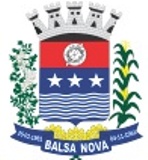 SECRETARIA MUNICIPAL DE OBRASDEPARTAMENTO DE URBANISMOSOLICITAÇÃO DE ANÁLISE PRÉVIA DE PROJETOSDADOS DO PROPRIETÁRIO DADOS DA OBRA* CONSTRUÇÃO / REGULARIZAÇÃO / REFORMA - RESIDENCIAL / COMERCIAL / INDUSTRIAL/CONDOMÍNIODOCUMENTOS NECESSÁRIOS**Para análise prévia:Cópia da Matrícula do Registro de Imóveis;Cópia do RG e CPF do Requerente;Guia Amarela;Um jogo de pranchas do Projeto Arquitetônico completo.** Os documentos anexados não serão devolvidos.Documentos complementares poderão ser solicitados, a critério dos departamentos competentes.Declaro serem verdadeiras as informações prestadas e assumo total responsabilidade pelas mesmas, nos termos da legislação em vigor.Balsa Nova, ______ de _________________________ de ________.______________________________________                                                                                    				ASSINATURADEPARTAMENTO DE URBANISMO(41) 3636 8017urbanismo@balsanova.pr.gov.brNOME: NOME: CNPJ/CPF nº. ENDEREÇO: ENDEREÇO: ENDEREÇO: CEP:MUNICÍPIO:TELEFONE:E-MAIL: E-MAIL: CELULAR: ENDEREÇO: ENDEREÇO: ENDEREÇO: ENDEREÇO: ENDEREÇO: CEP:INDICAÇÃO FISCAL:MATRÍCULA: LOTE:QUADRA:QUADRA:PLANTA:TIPO DE OBRA*: TIPO DE OBRA*: TIPO DE OBRA*: TIPO DE OBRA*: TIPO DE OBRA*: TIPO DE OBRA*: ÁREA EXISTENTE: ÁREA A CONSTRUIR: ÁREA A CONSTRUIR: ÁREA A REGULARIZAR:ÁREA A REGULARIZAR:ÁREA A REGULARIZAR:ÁREA TOTAL: Nº. PAVIMENTOS: Nº. PAVIMENTOS: Nº UNIDADES: Nº UNIDADES: Nº UNIDADES: RESP. PELO PROJETO: RESP. PELO PROJETO: RESP. PELO PROJETO: RESP. PELO PROJETO: CREA/CAU: CREA/CAU: E-MAIL:E-MAIL:E-MAIL:E-MAIL:TELEFONE / CELULAR:TELEFONE / CELULAR: